         17 ноября  2016 года  председатель Территориальной избирательной комиссии Богучарского района Заикин Сергей Иванович на базе ДЮСШ принял участие в торжественном вручении удостоверений и значков ГТО юным спортсменам Богучарского района, которые впервые выполнили нормативы комплекса.        Поздравил ребят с этим знаменательным событием в их жизни. Пожелал быть смелыми, сильными, ловкими, вести здоровый образ жизни, быть патриотом своей страны, потому что  именно молодым юношам и девушкам предстоит решать все предстоящие вопросы нашего общества. 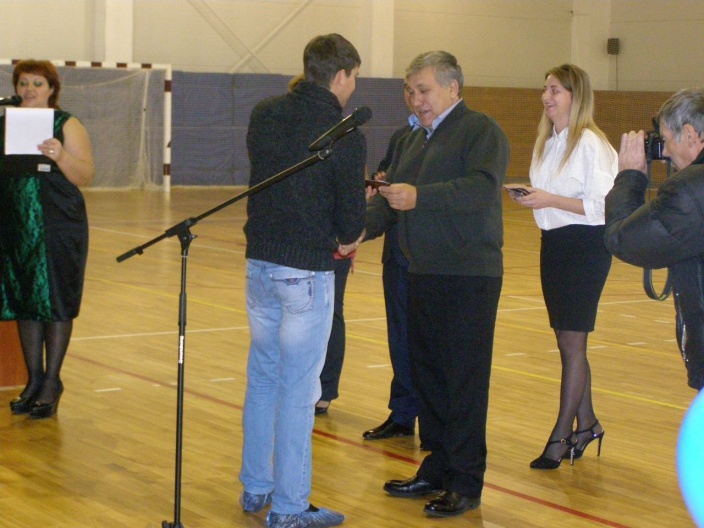 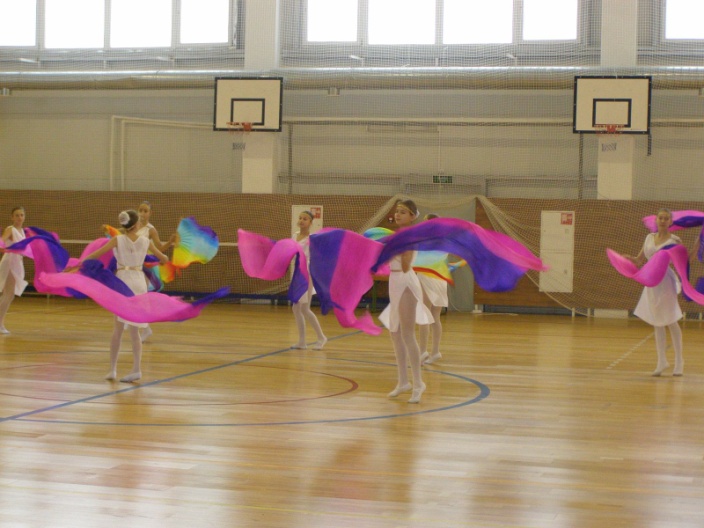 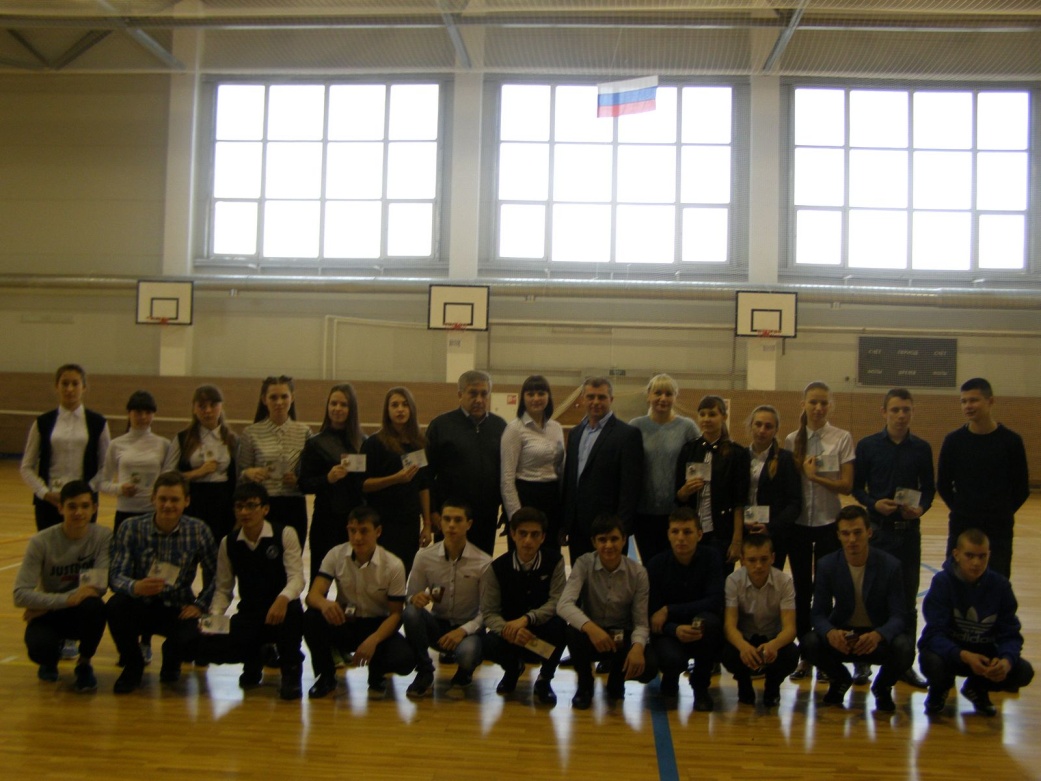 